Date _______________Dear _______________,In Third grade, we read a book about a boy who got smashed by a bulletin board. His name is Flat Stanley. He wanted to go on a trip, so his family folded him up and mailed to California!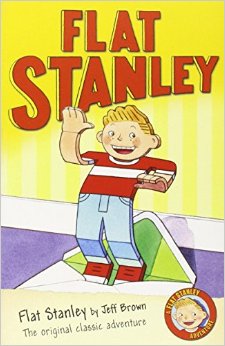  I sent Flat Stanley to you! Please take him somewhere and write to me at my school teling me about where he went. If you have any pictures of Flat Stanley on his trip or postcards, please mail them along with Flat Stanley, to my school before _____________.The returned “Flat Stanleys” will be mounted along with your letter and the things that you send and placed around a United States map. It will show to whom each one belongs and where he has traveled.Thank you for helping me with this project. I wish I could fold myself up and visit with you!Sincerely_________________.